IDENTIFICATION AND CREDIT INFORMATION (INDIVIDUAL)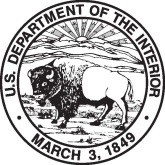 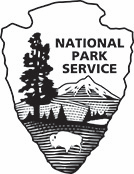 NPS Leasing Program Commercial Services Division 1849 C Street, NW Washington, DC 20240RECORDS RETENTION. TEMPORARY. Destroy/Delete 3 years after closure. (NPS Records Schedule, Commercial Visitor Services, (Item 5D) (N1-79-08-4))NOTICESPRIVACY ACT STATEMENTAuthority: Title 54, National Park Service and Related Programs; and the National Environmental Policy Act of 1969.Purpose: The purpose of the system is to assist, monitor, track and issue leases to individuals and businesses for National Park Service structures and land for activities that are not subject to authorization through a concession contract, commercial use authorization, or similar instrument in federally owned or administered property located within the boundaries of park areas. A leased property must be used for an activity and in a manner that is consistent with the purposes established by law for the park and be compatible with the programs of the National Park Service.Routine Uses: Records or information contained in this system is not disclosed outside of the Department of the Interior except for those disclosures generally permitted under 5 U.S.C. 552a(b) of the Privacy Act; or other authorized routine use when the disclosure is compatible with the purpose for which the records were compiled.Disclosure: Voluntary, however, failure to provide the requested information may impede our ability to issue a lease contract to the individual or organization.PAPERWORK REDUCTION ACT STATEMENTWe collect this information under the authority of 54 U.S.C. 102101 et seq., 54 U.S.C. 306121, and 36 CFR part 18. We use this information to evaluate proposals received in response to leasing opportunities. Your response is required to obtain or retain a benefit. We may not collect or sponsor and you are not required to respond to a collection of information unless it displays a currently valid OMB control number. OMB has approved this collection of information and assigned Control No. 1024-0233.ESTIMATED BURDEN STATEMENTWe estimate that it will take you 10 hours to complete a standard Request for Proposal, including 2 hours to complete this form, including time to review instructions, gather and maintain data, and complete and review the form. You may send comments on the burden estimate or any aspect of this form to the Information Collection Clearance Officer, National Park Service, 12201 Sunrise Valley Drive, Mail Stop 242, Reston, VA 20192. Please do not send your completed form to this address.I. IDENTIFICATION INFORMATIONI. IDENTIFICATION INFORMATIONI. IDENTIFICATION INFORMATIONI. IDENTIFICATION INFORMATIONI. IDENTIFICATION INFORMATIONI. IDENTIFICATION INFORMATIONI. IDENTIFICATION INFORMATIONI. IDENTIFICATION INFORMATIONI. IDENTIFICATION INFORMATIONI. IDENTIFICATION INFORMATIONI. IDENTIFICATION INFORMATIONI. IDENTIFICATION INFORMATIONI. IDENTIFICATION INFORMATIONNameNameNameTelephone NumberTelephone NumberTelephone NumberAlternate NumberCellFaxAlternate NumberCellFaxAlternate NumberCellFaxEmail AddressEmail AddressEmail AddressEmail AddressAddressAddressAddressAddressAddressCityCityCityCityCityCityStateZip CodeEducationDegreesDegreesDegreesLicensesLicensesLicensesDesignationsDesignationsDesignationsSpecial SkillsSpecial SkillsSpecial SkillsName of Current EmployerName of Current EmployerTitle of Position Most RecentlyTitle of Position Most RecentlyTitle of Position Most RecentlyTitle of Position Most RecentlyTitle of Position Most RecentlyNature of BusinessNature of BusinessNature of BusinessDates of EmploymentDates of EmploymentDates of EmploymentAddress of EmploymentAddress of EmploymentAddress of EmploymentAddress of EmploymentAddress of EmploymentCityCityCityCityCityCityStateZip CodeDescription of Duties and Responsibilities (Include number of people supervised)Description of Duties and Responsibilities (Include number of people supervised)Description of Duties and Responsibilities (Include number of people supervised)Description of Duties and Responsibilities (Include number of people supervised)Description of Duties and Responsibilities (Include number of people supervised)Description of Duties and Responsibilities (Include number of people supervised)Description of Duties and Responsibilities (Include number of people supervised)Description of Duties and Responsibilities (Include number of people supervised)Description of Duties and Responsibilities (Include number of people supervised)Description of Duties and Responsibilities (Include number of people supervised)Description of Duties and Responsibilities (Include number of people supervised)Description of Duties and Responsibilities (Include number of people supervised)Description of Duties and Responsibilities (Include number of people supervised)Proposed Role in Lease OperationsProposed Role in Lease OperationsQualifications for that RoleQualifications for that RoleQualifications for that RoleQualifications for that RoleQualifications for that RoleQualifications for that RoleEstimated Time per Week Dedicated to RoleEstimated Time per Week Dedicated to RoleEstimated Time per Week Dedicated to RoleEstimated Time per Week Dedicated to RoleEstimated Time per Week Dedicated to RoleII. CREDIT INFORMATIONII. CREDIT INFORMATIONII. CREDIT INFORMATIONII. CREDIT INFORMATIONII. CREDIT INFORMATIONII. CREDIT INFORMATIONII. CREDIT INFORMATIONII. CREDIT INFORMATIONII. CREDIT INFORMATIONII. CREDIT INFORMATIONII. CREDIT INFORMATIONII. CREDIT INFORMATIONII. CREDIT INFORMATION1. List any Foreclosures, Bankruptcies, Transfers in Lieu of Foreclosure and/or Work-Out/Loan Modification Transactions during the past 10 years. (If none, so indicate). Attach an explanation of circumstances, including resolution, bankruptcy plan, and/or other documentation as appropriate.1. List any Foreclosures, Bankruptcies, Transfers in Lieu of Foreclosure and/or Work-Out/Loan Modification Transactions during the past 10 years. (If none, so indicate). Attach an explanation of circumstances, including resolution, bankruptcy plan, and/or other documentation as appropriate.1. List any Foreclosures, Bankruptcies, Transfers in Lieu of Foreclosure and/or Work-Out/Loan Modification Transactions during the past 10 years. (If none, so indicate). Attach an explanation of circumstances, including resolution, bankruptcy plan, and/or other documentation as appropriate.1. List any Foreclosures, Bankruptcies, Transfers in Lieu of Foreclosure and/or Work-Out/Loan Modification Transactions during the past 10 years. (If none, so indicate). Attach an explanation of circumstances, including resolution, bankruptcy plan, and/or other documentation as appropriate.1. List any Foreclosures, Bankruptcies, Transfers in Lieu of Foreclosure and/or Work-Out/Loan Modification Transactions during the past 10 years. (If none, so indicate). Attach an explanation of circumstances, including resolution, bankruptcy plan, and/or other documentation as appropriate.1. List any Foreclosures, Bankruptcies, Transfers in Lieu of Foreclosure and/or Work-Out/Loan Modification Transactions during the past 10 years. (If none, so indicate). Attach an explanation of circumstances, including resolution, bankruptcy plan, and/or other documentation as appropriate.1. List any Foreclosures, Bankruptcies, Transfers in Lieu of Foreclosure and/or Work-Out/Loan Modification Transactions during the past 10 years. (If none, so indicate). Attach an explanation of circumstances, including resolution, bankruptcy plan, and/or other documentation as appropriate.1. List any Foreclosures, Bankruptcies, Transfers in Lieu of Foreclosure and/or Work-Out/Loan Modification Transactions during the past 10 years. (If none, so indicate). Attach an explanation of circumstances, including resolution, bankruptcy plan, and/or other documentation as appropriate.1. List any Foreclosures, Bankruptcies, Transfers in Lieu of Foreclosure and/or Work-Out/Loan Modification Transactions during the past 10 years. (If none, so indicate). Attach an explanation of circumstances, including resolution, bankruptcy plan, and/or other documentation as appropriate.1. List any Foreclosures, Bankruptcies, Transfers in Lieu of Foreclosure and/or Work-Out/Loan Modification Transactions during the past 10 years. (If none, so indicate). Attach an explanation of circumstances, including resolution, bankruptcy plan, and/or other documentation as appropriate.1. List any Foreclosures, Bankruptcies, Transfers in Lieu of Foreclosure and/or Work-Out/Loan Modification Transactions during the past 10 years. (If none, so indicate). Attach an explanation of circumstances, including resolution, bankruptcy plan, and/or other documentation as appropriate.1. List any Foreclosures, Bankruptcies, Transfers in Lieu of Foreclosure and/or Work-Out/Loan Modification Transactions during the past 10 years. (If none, so indicate). Attach an explanation of circumstances, including resolution, bankruptcy plan, and/or other documentation as appropriate.1. List any Foreclosures, Bankruptcies, Transfers in Lieu of Foreclosure and/or Work-Out/Loan Modification Transactions during the past 10 years. (If none, so indicate). Attach an explanation of circumstances, including resolution, bankruptcy plan, and/or other documentation as appropriate.2. Describe any fines or penalties levied by government agencies during the past 10 years. (If none, so indicate)2. Describe any fines or penalties levied by government agencies during the past 10 years. (If none, so indicate)2. Describe any fines or penalties levied by government agencies during the past 10 years. (If none, so indicate)2. Describe any fines or penalties levied by government agencies during the past 10 years. (If none, so indicate)2. Describe any fines or penalties levied by government agencies during the past 10 years. (If none, so indicate)2. Describe any fines or penalties levied by government agencies during the past 10 years. (If none, so indicate)2. Describe any fines or penalties levied by government agencies during the past 10 years. (If none, so indicate)2. Describe any fines or penalties levied by government agencies during the past 10 years. (If none, so indicate)2. Describe any fines or penalties levied by government agencies during the past 10 years. (If none, so indicate)2. Describe any fines or penalties levied by government agencies during the past 10 years. (If none, so indicate)2. Describe any fines or penalties levied by government agencies during the past 10 years. (If none, so indicate)2. Describe any fines or penalties levied by government agencies during the past 10 years. (If none, so indicate)2. Describe any fines or penalties levied by government agencies during the past 10 years. (If none, so indicate)3. Describe any pending litigation or current lawsuits which if adversely resolved would materially impact the financial position of the Applicant.3. Describe any pending litigation or current lawsuits which if adversely resolved would materially impact the financial position of the Applicant.3. Describe any pending litigation or current lawsuits which if adversely resolved would materially impact the financial position of the Applicant.3. Describe any pending litigation or current lawsuits which if adversely resolved would materially impact the financial position of the Applicant.3. Describe any pending litigation or current lawsuits which if adversely resolved would materially impact the financial position of the Applicant.3. Describe any pending litigation or current lawsuits which if adversely resolved would materially impact the financial position of the Applicant.3. Describe any pending litigation or current lawsuits which if adversely resolved would materially impact the financial position of the Applicant.3. Describe any pending litigation or current lawsuits which if adversely resolved would materially impact the financial position of the Applicant.3. Describe any pending litigation or current lawsuits which if adversely resolved would materially impact the financial position of the Applicant.3. Describe any pending litigation or current lawsuits which if adversely resolved would materially impact the financial position of the Applicant.3. Describe any pending litigation or current lawsuits which if adversely resolved would materially impact the financial position of the Applicant.3. Describe any pending litigation or current lawsuits which if adversely resolved would materially impact the financial position of the Applicant.3. Describe any pending litigation or current lawsuits which if adversely resolved would materially impact the financial position of the Applicant.Attach:Personal Financial Statement documenting assets and liabilities.Credit Reports for the individual(s) from a major credit reporting company such as Equifax, Experian, and Dunn & Bradstreet.Attach:Personal Financial Statement documenting assets and liabilities.Credit Reports for the individual(s) from a major credit reporting company such as Equifax, Experian, and Dunn & Bradstreet.Attach:Personal Financial Statement documenting assets and liabilities.Credit Reports for the individual(s) from a major credit reporting company such as Equifax, Experian, and Dunn & Bradstreet.Attach:Personal Financial Statement documenting assets and liabilities.Credit Reports for the individual(s) from a major credit reporting company such as Equifax, Experian, and Dunn & Bradstreet.Attach:Personal Financial Statement documenting assets and liabilities.Credit Reports for the individual(s) from a major credit reporting company such as Equifax, Experian, and Dunn & Bradstreet.Attach:Personal Financial Statement documenting assets and liabilities.Credit Reports for the individual(s) from a major credit reporting company such as Equifax, Experian, and Dunn & Bradstreet.Attach:Personal Financial Statement documenting assets and liabilities.Credit Reports for the individual(s) from a major credit reporting company such as Equifax, Experian, and Dunn & Bradstreet.Attach:Personal Financial Statement documenting assets and liabilities.Credit Reports for the individual(s) from a major credit reporting company such as Equifax, Experian, and Dunn & Bradstreet.Attach:Personal Financial Statement documenting assets and liabilities.Credit Reports for the individual(s) from a major credit reporting company such as Equifax, Experian, and Dunn & Bradstreet.Attach:Personal Financial Statement documenting assets and liabilities.Credit Reports for the individual(s) from a major credit reporting company such as Equifax, Experian, and Dunn & Bradstreet.Attach:Personal Financial Statement documenting assets and liabilities.Credit Reports for the individual(s) from a major credit reporting company such as Equifax, Experian, and Dunn & Bradstreet.Attach:Personal Financial Statement documenting assets and liabilities.Credit Reports for the individual(s) from a major credit reporting company such as Equifax, Experian, and Dunn & Bradstreet.Attach:Personal Financial Statement documenting assets and liabilities.Credit Reports for the individual(s) from a major credit reporting company such as Equifax, Experian, and Dunn & Bradstreet.